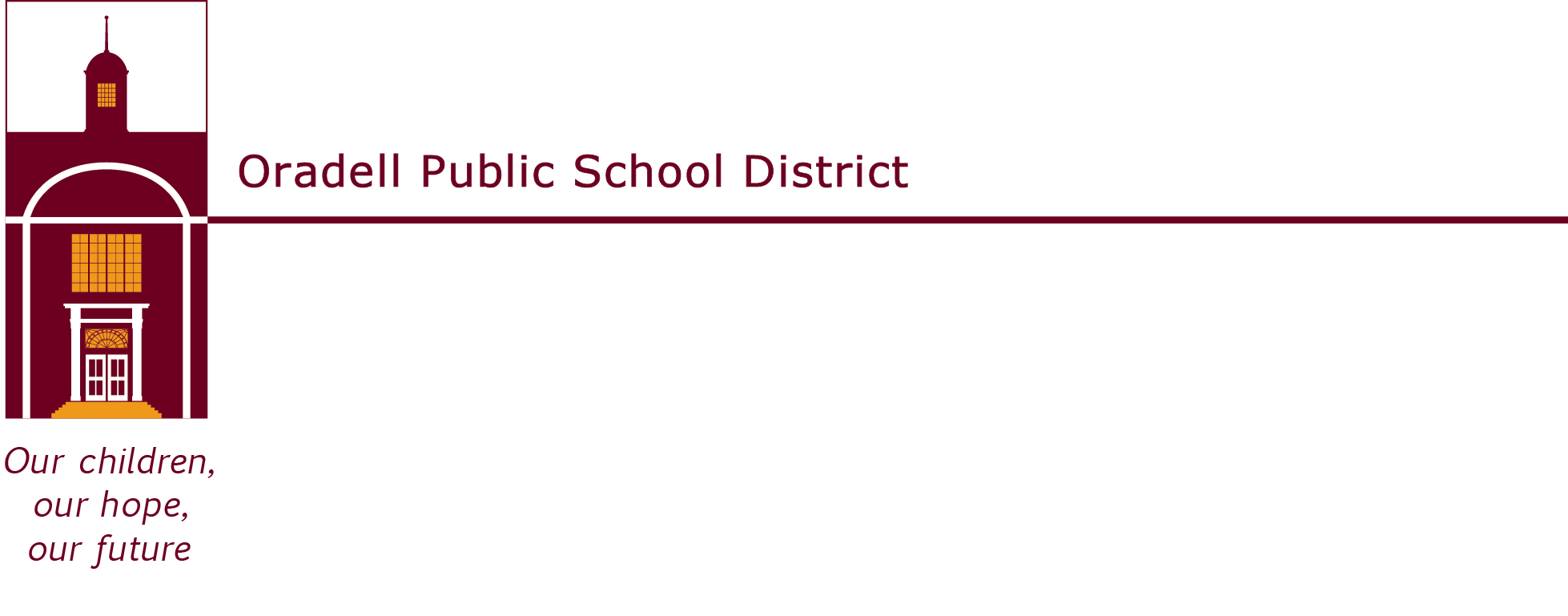 MEMORANDUMTO:		BOARD MEMBERSFROM:	Megan Bozios and John MarmoraDATE:		March 10, 2023RE:		Board Packet – Informational ItemsEnclosed, please find the following informational items:Tentative Work/Public Session Agenda and Tentative Personnel Committee Report Addendum for Wednesday, March 15, 2023 at 7:30 P.M. in the Auditorium.Minutes:Minutes for Review:February 15, 2023 – Work/Business SessionFinance/Technology:Check Register for March 15, 2023 will be sent via e-mail on 3/13/2023 (D2)Financial Report for February 2023 (D3) Monthly Transfer Report February 2023 (D4)Committee: Committee Meeting MinutesFinance & Technology: March 6, 2023Please feel free to call Megan Bozios and/or John Marmora before the meeting if you have any questions on agenda items.